Additional File 1Additional methodsAdditional Methods S1. Products included in/excluded from the analysis.Sources of medicine/product information:CPRD dictionaries/lookup files (product, common_dosage)CPRD prescription dataset (Therapy files)SNOMED-BNF code mapping file (BNF Snomed Mapping data 20220617) available from the NHS Business Services Authority websiteThe DM+D dictionary (NHSBSA dm+d 8.4.0 2021-08-30) available from the NHS Digital TRUD websiteVariables defined for each product in the CPRD dictionary:Drug nameFormulation (drops, spray, inhaled, injected, creams/topical, patches, tablets, unspecified liquid, other, and non-drug)BNF code (six digit, BNF paragraph level)Repeat prescription (yes/no)Product to be used as required (yes/no)Products excluded from the analysis:Products with formulation non-drug (includes dressings, devices, garments, food, and nutritional preparations)Homeopathic remedies, bath/shower productsThe following BNF chapters/sections:3.1.5 ‘Peak flow meters, inhaler devices and nebulisers’6.1.1.3 ‘Hypodermic equipment’6.1.6 ‘Diagnostic and monitoring devices for diabetes mellitus’7.3.4 ‘Contraceptive devices’7.4.4 ‘Bladder instillations and urological surgery’9.4 ‘Oral nutrition’14 ‘Immunological products and vaccines’15 ‘Anaesthesia’ Most products with BNF codes outside the 15 standard chapters (items identifiable as medicines are retained).Additional Methods S2. Estimating prescription duration.The CPRD GOLD prescription data have an issue date (eventdate) but no stop date. There are several variables that can be used to estimate a prescription duration (including qty/daily_dose, numdays, dose_duration). For each prescription record, we defined the start date as the prescription issue date, and the stop date as the start date + estimated duration.Below is a description of the process we developed to estimate the duration of all prescriptions in the Therapy dataset. The process has different rules depending on whether or not the prescription has the instruction ‘use as required’ (defined in an earlier step). Similar to the approach used in the Manchester DrugPrep algorithm, it is possible to change some of the parameters of the process. We varied these parameters for different drug types/formulations as summarised in the following table.Part 1) Data cleaningDrop duplicate observations (all variables)Set qty and daily_dose to missing if qty>99th centileCreateduration1 = median time between prescription refills (repeat prescriptions only)duration2 = qty / daily_dose	Quantity ÷ daily dose (extracted from dosage text)duration3 = numdays		Duration sometimes entered by prescriberduration4 = dose_duration		Duration extracted from dosage textFor duration1 to duration4: set to missing if <1 or >[maxduration][optional: dropqty] remove variable duration2 so not used to estimate durationPart  2) Estimate duration for each recordIf record has dosage instruction ‘use as required’use mean of duration3 and duration4 if the difference between them is <[maxdifference]otherwise, use duration1otherwise, set to [prndefault]If record is not ‘use as required’use mean of closest of duration2, duration3, & duration4 if the difference between them is <[maxdifference]otherwise, use duration1otherwise, use median duration for that product for that personotherwise, use [default]Create start = prescription date, stop = start + durationPart 3) Account for overlapping prescriptions and short gapsWhere records have overlapping start/stop exposure windows, truncate the earlier record. Add any truncated time to the next available gap, with maximum time carried-forward set to [overlap]Where there is a gap between records of less than [maxgap], extend the stop date of the earlier record to fill in the gapAdditional Figure S1.1. Defining maximum prescription count.We defined ‘prescription count’ as the number of medicines with overlapping prescription windows on any particular day. To calculate maximum prescription count before or after a review, we kept prescription records with start dates within the three months before the review (excluding the review date) and three months after the review (including the review date). We calculated the maximum number of overlapping prescriptions in these two windows, as demonstrated in the figure below.Additional Figure S1.1 Example: timing of prescriptions issued before and after a medication review.The horizontal blocks show when the person had active prescriptions for each medicine. The dotted vertical line shows the date of the medication review.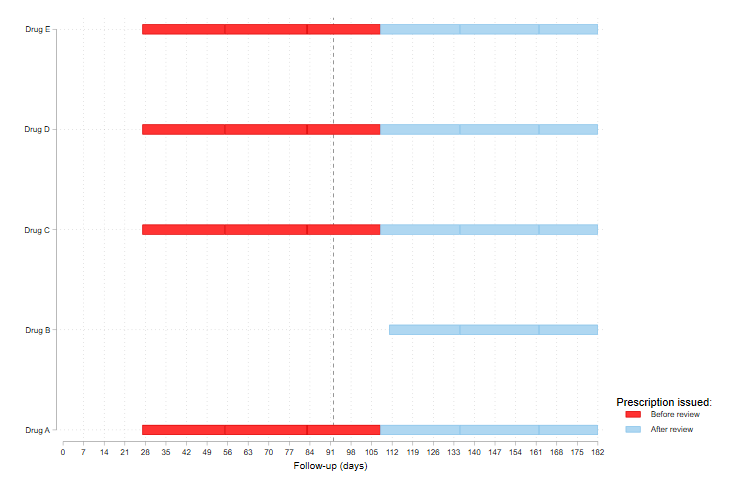 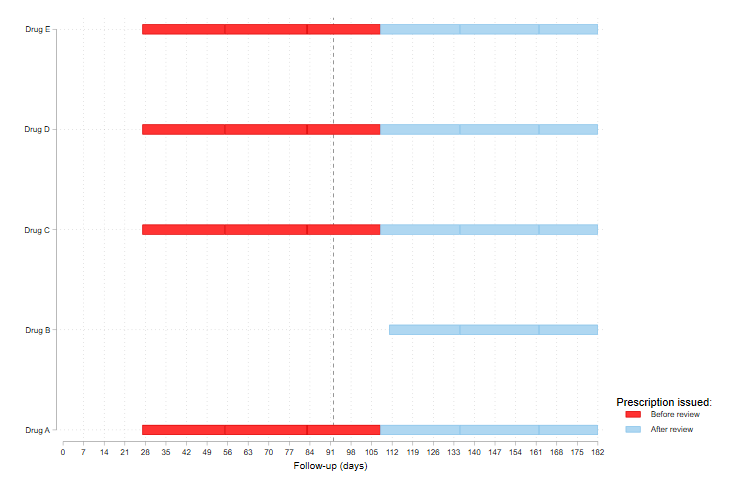 Additional Table S1.1. Medication review Read codes.aOnly the flagged codes were included in the sensitivity analysis.Additional Table S1.2. Staff role groupings.Additional Table S1.3. Consultation type groupings.Additional Methods S3. Definitions of other variablesFor all variables (except ethnicity), observations recorded before the practice up-to-standard date were discarded. Unless otherwise stated, indicator variables were defined as ever/never being recorded on or before 01 Jan 2019. Records for diagnoses and related variables were defined using pre-specified code lists which were sourced from existing resources or developed for this study. Items marked * were modified/extended/developed by the team for this study.Age in 2019. 2019 minus year of birth.Sex. Male/Female. Person dropped if missing or not classified.Ethnicity(1)*. Asian or Asian British, Black or Black British, Mixed, White, Chinese or other ethnic group. Where multiple ethnicities were recorded, the most recently recorded was kept. Unlike other variables, data recorded before the up-to-standard date were used (to try to reduce the amount of missing data).Deprivation. Townsend quintile. Patient postcode-level if available, otherwise practice postcode-level.Practice region. Defined by CPRD, map to Office for National Statistics regions. Collapsed to Scotland, Wales, Northern Ireland, London, Rest of England in some analyses as the dataset had small numbers of practices in some regions of England.Smoking status(2). Never, former, current, missing. Uses Read coded information, additional clinical information (amount smoked), and prescriptions for smoking cessation therapy. Most recent status on/before cohort entry.Alcohol use(3). Non-, former, occasional, moderate, heavy drinker. Based on existing Read code list. Most recent status on/before cohort entry.Body mass index. Underweight (<18.5 kg/m2), healthy (18.5-24.9 kg/m2), overweight (25-29.9 kg/m2), obese class I (30-34.5 kg/m2), obese class II (35-39.9 kg/m2), obese class III+ (>=40 kg/m2). Calculated from cleaned height and weight values recorded as additional clinical information. Most recent weight on/before cohort entry divided by (median height)2.Read-coded diagnoses/health factors. Considered present if there was a record on or before cohort entry date. Full list:Living in a care home(4, 5)*, atrial fibrillation(6), cancer(7), chronic kidney disease(8), chronic obstructive pulmonary disease(6), coronary heart disease (including angina and myocardial infarction)(8), dementia(6), depression(9-11), anxiety(9), diabetes(6), epilepsy(6), heart failure(6), hypertension(6), hypothyroidism(8), learning disabilities(6), mental health disorder (schizophrenia, bipolar affective disorder, other psychoses)(6, 12), obesity(6), osteoporosis(6), being on the palliative care pathway(13), peripheral arterial disease(12, 14), rheumatoid arthritis(12), stroke or TIA(6), asthma(6), dyslipidaemia (Read code for dyslipidaemia or test result showing high total cholesterol, LDL-cholesterol, or triglycerides)(15), gout(6), glaucoma(6), Parkinson’s disease(6), benign prostatic hyperplasia(6), problems with urinary control (incontinence or retention)(6, 16)*, mobility problems(5), increased risk of blood clots (thrombosis, thrombophilia)(6, 17), severe frailty including recent falls and fractures (Read code or frailty score ‘severe frailty’ or fall/fracture Read code in year prior to baseline)(18).Prescribed medicines according to British National Formulary chapter: indicators for chapters 1-13 and chapter unknown, according to having an active prescription on 01 Jan 2019.Use of specific medicines: yes/no based on having a prescription on or in the six months before cohort entry date (definitions in Table S1.1 below)Additional Table S1.4. Terms used to define specified drug groups.References1.	Wright AK, Kontopantelis E, Emsley R, Buchan I, Sattar N, Rutter MK, et al. Life Expectancy and Cause-Specific Mortality in Type 2 Diabetes: A Population-Based Cohort Study Quantifying Relationships in Ethnic Subgroups. Diabetes Care. 2017;40(3):338-45. doi:10.2337/dc16-1616.2.	Joseph RM, Movahedi M, Dixon WG, Symmons DP. Smoking-Related Mortality in Patients With Early Rheumatoid Arthritis: A Retrospective Cohort Study Using the Clinical Practice Research Datalink. Arthritis Care Res (Hoboken). 2016;68(11):1598-606. doi:10.1002/acr.22882.3.	Bell S, Daskalopoulou M, Rapsomaniki E, George J, Britton A, Bobak M, et al. Association between clinically recorded alcohol consumption and initial presentation of 12 cardiovascular diseases: population based cohort study using linked health records. BMJ. 2017;356:j909. doi:10.1136/bmj.j909.4.	Schultze A, Bates C, Cockburn J, MacKenna B, Nightingale E, Curtis HJ, et al. Identifying Care Home Residents in Electronic Health Records - An OpenSAFELY Short Data Report. Wellcome Open Res. 2021;6:90. doi:10.12688/wellcomeopenres.16737.1.5.	Joseph RM, Jack RH, Morriss R, Knaggs RD, Butler D, Hollis C, et al. The risk of all-cause and cause-specific mortality in people prescribed mirtazapine: an active comparator cohort study using electronic health records. BMC Med. 2022;20(1):43. doi:10.1186/s12916-022-02247-x.6.	Denaxas S, Gonzalez-Izquierdo A, Direk K, Fitzpatrick NK, Fatemifar G, Banerjee A, et al. UK phenomics platform for developing and validating electronic health record phenotypes: CALIBER. J Am Med Inform Assoc. 2019;26(12):1545-59. doi:10.1093/jamia/ocz105.7.	Khan NF, Perera R, Harper S, Rose PW. Adaptation and validation of the Charlson Index for Read/OXMIS coded databases. BMC Fam Pract. 2010;11:1. doi:10.1186/1471-2296-11-1.8.	Zghebi SS, Reeves D, Grigoroglou C, McMillan B, Ashcroft DM, Parisi R, et al. Clinical code usage in UK general practice: a cohort study exploring 18 conditions over 14 years. BMJ Open. 2022;12(7):e051456. doi:10.1136/bmjopen-2021-051456.9.	John A, McGregor J, Fone D, Dunstan F, Cornish R, Lyons RA, et al. Case-finding for common mental disorders of anxiety and depression in primary care: an external validation of routinely collected data. BMC Med Inform Decis Mak. 2016;16:35. doi:10.1186/s12911-016-0274-7.10.	Martinez C, Rietbrock S, Wise L, Ashby D, Chick J, Moseley J, et al. Antidepressant treatment and the risk of fatal and non-fatal self harm in first episode depression: nested case-control study. BMJ. 2005;330(7488):389. doi:10.1136/bmj.330.7488.389.11.	Carreira H, Williams R, Strongman H, Bhaskaran K. Identification of mental health and quality of life outcomes in primary care databases in the UK: a systematic review. BMJ Open. 2019;9(7):e029227. doi:10.1136/bmjopen-2019-029227.12.	University of Oxford for the Bennett Institute for Applied Data Science. OpenCodelists. 2022. https://www.opencodelists.org/. Accessed 14 Mar 2023.13.	NHS Digital. Quality and Outcomes Framework (QOF) business rules v 38 2017-2018 October code release. 2017. https://webarchive.nationalarchives.gov.uk/ukgwa/20220117164934/https://digital.nhs.uk/data-and-information/data-collections-and-data-sets/data-collections/quality-and-outcomes-framework-qof/quality-and-outcome-framework-qof-business-rules/quality-and-outcomes-framework-qof-business-rules-v-38-2017-2018-october-code-release. Accessed 14 Mar 2023.14.	Iwagami M, Caplin B, Smeeth L, Tomlinson LA, Nitsch D. Chronic kidney disease and cause-specific hospitalisation: a matched cohort study using primary and secondary care patient data. Br J Gen Pract. 2018;68(673):e512-e23. doi:10.3399/bjgp18X697973.15.	Weng S, Kai J, Akyea R, Qureshi N. Detection of familial hypercholesterolaemia: external validation of the FAMCAT clinical case-finding algorithm to identify patients in primary care. Lancet Public Health. 2019;4(5):e256-e64. doi:10.1016/S2468-2667(19)30061-1.16.	Grant RL, Drennan VM, Rait G, Petersen I, Iliffe S. First diagnosis and management of incontinence in older people with and without dementia in primary care: a cohort study using The Health Improvement Network primary care database. PLoS Med. 2013;10(8):e1001505. doi:10.1371/journal.pmed.1001505.17.	Stocks SJ, Kontopantelis E, Akbarov A, Rodgers S, Avery AJ, Ashcroft DM. Examining variations in prescribing safety in UK general practice: cross sectional study using the Clinical Practice Research Datalink. BMJ. 2015;351:h5501. doi:10.1136/bmj.h5501.18.	NHS Digital. Quality and Outcomes Framework (QOF) business rules v47.0 2022-2023 baseline release. 2022. https://digital.nhs.uk/data-and-information/data-collections-and-data-sets/data-collections/quality-and-outcomes-framework-qof#quality-and-outcome-framework-business-rules. Accessed 14 Mar 2023.Oral glucocorticoidsAntibiotics (tablets)Antibiotics (non-tablets)Other products (tablets)Other products (non-tablets)maxduration365365365365365dropqtynonoyesnoyesmaxdifference2828282828prndefault7772828default7772828overlap1414141414maxgap1414141414Read codeDescriptionCategorya8B31400medication review18B3S.00medication review18B3x.00medication review with patient18B3V.00medication review done18BIC.00medication review done by pharmacist18B3y.00medication review of medical notes18BIy.00medication review done by nurse18BIH.00medication review done by doctor18BMH.00medication review done by pharmacy technician18BT..00medication review - additional18BMY.00medication review done by medicines management pharmacist18BMX.00medication review done by medicines management technician18BT2.00medication review by practice nurse18B31B00polypharmacy medication review18BIF.00epilepsy medication review8B3j.00asthma medication review8BI..00other medication review8B3l.00diabetes medication review8B3k.00coronary heart disease medication review8BM0.00mental health medication review9H91.00depression medication review8B3h.00medication review without patient8BT0.00concordance and compliance level 2 medication review8BM0100antipsychotic medication review8BT3.00anticoagulant medication review8BT4.00bisphosphonate medication review8BM0200dementia medication reviewcodedescriptioncategorycodedescriptioncategory20Practice Manageradmin16Social Workerother21Fund Manageradmin18Dispenserother22Business Manageradmin19Non-qualified Dispenserother23Administratoradmin26Physiotherapistother24Secretaryadmin27Chiropodistother25Receptionistadmin28Dentistother59Other Admin & Clericaladmin29Dieticianother1Senior PartnerGP30Counsellorother2PartnerGP31Osteopathother3AssistantGP32Maintenance staffother4AssociateGP33Other Health Care Professionalother5Non-commercial local rota of less than 10 GPsGP35Community Medical Officerother6Commercial Deputising serviceGP37Health Education Officerother7LocumGP39Stomatherapistother8GP RegistrarGP40Computer Managerother9ConsultantGP41Interpreter/Link Workerother10Sole PractitionerGP42Chiropractorother47Salaried PartnerGP43Acupuncturistother50GP RetainerGP44Homeopathother60Clinical Practitioner Access RoleGP46Carerother11Practice Nursenurse48Occupational Therapistother12Health Visitornurse49Speech Therapistother13Community Nursenurse51Phlebotomistother14Midwifenurse52Other Medical & Dentalother15Community Psychiatric Nursenurse53Other Studentsother34Hospital Nursenurse55Other Allied Health Professionalsother36School Nursenurse56Other Professional Scientific & Technicalother38Contact Tracing Nursenurse57Other Healthcare Scientistsother45Mental Handicap Nursenurse58Other Additional Clinical Servicesother54Other Nursing & Midwiferynurse63Health Professional Access Roleother61Nurse Access Rolenurse64Healthcare Student Access Roleother62Nurse Manager Access Rolenurse65Biomedical Scientist Access Roleother17Pharmacistpharmacist66Clinical Coder Access Roleother0Data Not Enteredunknown67Optometristother68RadiographerotherCodeDescriptionTypeCodeDescriptionType1Clinicface-to-face5Mail from patientother2Night visit, Deputising serviceface-to-face12Discharge detailsother3Follow-up/routine visitface-to-face13Letter from Outpatientsother4Night visit, Local rotaface-to-face14Repeat Issueother6Night visit , practiceface-to-face15Otherother7Out of hours, Practiceface-to-face16Results recordingother8Out of hours, Non Practiceface-to-face17Mail to patientother9Surgery consultationface-to-face18Emergency Consultationother11Acute visitface-to-face19Administrationother24Children's Home Visitface-to-face20Casualty Attendanceother27Home Visitface-to-face22Third Party Consultationother28Hotel Visitface-to-face23Hospital Admissionother30Nursing Home Visitface-to-face25Day Case Reportother31Residential Home Visitface-to-face26GOS18 Reportother32Twilight Visitface-to-face29NHS Direct Reportother34Walk-in Centreface-to-face33Triageother36Co-op Surgery Consultationface-to-face38Minor Injury Serviceother37Co-op Home Visitface-to-face39Medicine Managementother40Community Clinicface-to-face41Community Nursing Noteother50Night Visitface-to-face42Community Nursing Reportother10Telephone call from a patienttelephone43Data Transferred from other systemother21Telephone call to a patienttelephone44Health Authority Entryother35Co-op Telephone advicetelephone45Health Visitor Noteother55Telephone Consultationtelephone46Health Visitor Reportother0Data Not Enteredunknown47Hospital Inpatient Reportother48Initial Post Discharge Reviewother49Laboratory Requestother51Radiology Requestother52Radiology Resultother53Referral Letterother54Social Services Reportother56Template Entryother57GP to GP communication transactionother58Non-consultation medication dataother59Non-consultation dataother60ePharmacy messageother61Extended HoursotherVariable DefinitionNSAIDsBNF 10.01.01 (Non-steroidal anti-inflammatory drugs)Oral anticoagulantsBNF 02.08.02 (Oral anticoagulants)exclude result drug name ‘pentosan’Note ‘phenindione’ not present in datasetAspirin/antiplatelet medicinesBNF 02.09.** (Antiplatelet drugs) orDrug name “aspirin”Renin-angiotensin system drugsincludes combination renin-angiotensin + diuretic (+ calcium channel blocker)BNF 02.05.05 (Drugs affecting the renin-angiotensin system)DiureticsBNF 02.02.** (Diuretics, incs subsections)OpioidsIncludes combination opioid + non-opioid analgesicsBNF 04.07.02 (Opioid analgesics)orDrug name “dihydrocodeine” or “codeine” or “dextropropoxyphene”Benzodiazepines and Z-drugsDrug name "alprazolam" or "chlordiazepoxide" or "clobazam" or "clonazepam" or "diazepam" or "flurazepam" or "loprazolam" or "lorazepam" or "lormetazepam" or "midazolam" or "nitrazepam" or "temazepam"orDrug name “zolpidem” or “zopiclone”GabapentinoidsDrug name “pregabalin” or “gabapentin”Inhaled long-acting beta-agonists and corticosteroidsBNF 03.02.** (Corticosteroids)orDrug name “formoterol” or “eformoterol” or “salmeterol” or “indacaterol” or “olodaterol” or “bambuterol” or “vilanterol”AntidepressantsBNF 4.3.** (Antidepressant drugs)AntipsychoticsBNF 4.2.1 (Antipsychotic drugs)orBNF 4.2.2 (Antipsychotic depot injections)exclude result drug name ‘prochlorperazine’LithiumDrug name “lithium”BisphosphonatesBNF 06.06.02 (Bisphosphonates and other dugs affecting bone metabolism)Anticholinergic medicineshttps://www.pharmdlive.com/blog/anticholinergic-medications-in-the-beers-criteria/2019 Beer’s Criteriahttps://agsjournals.onlinelibrary.wiley.com/doi/10.1111/jgs.15767plus Coupland 2019https://doi.org/10.1001/jamainternmed.2019.0677 Drug names (2019 Beer’s criteria):“disopyramide” or “amitriptyline” or “amoxapine” or “clomipramine” or “desipramine” or “doxepin” or “imipramine” or “nortriptyline” or “paroxetine” or “protriptyline” or “trimipramine” or “prochlorperazine” or “promethazine” or “pyrilamine” or “triprolidine” or “brompheniramine” or “carbinoxamine” or “chlorpheniramine” or “clemastine” or “cyproheptadine” or “dexbrompheniramine” or “dexchlorpheniramine” or “dimenhydrinate” or “diphenhydramine” (tablets only) or “doxylamine” or “hydroxyzine” or “meclizine” or “clidinium-chlordiazepoxide” or “dicyclomine” or “homatropine” or “hyoscyamine” or “methscopolamine” or “propantheline” or “darifenacin” or “fesoterodine” or “flavoxate” or “oxybutynin” or “solifenacin” or “tolterodine” or “trospium” or “benztropine” or “trihexyphenidyl” or “chlorpromazine” or “clozapine” or “loxapine” or “olanzapine” or “perphenazine” or “thioridazine” or “trifluoperazine” or “atropine” (excl. drops) or “belladonna” or “scopolamine” or “cyclobenzaprine” or “orphenadrine”Drug names (Coupland 2019):“dosulepin” or “lofepramine” or “cyclizine” or “dimenhydrinate” or “promazine” or “azatadine” or “chlorphenamine” or “trimeprazine” or “alimemazine” or “propiverine” or “benzatropine” or “orphenadrine” or “methotrimeprazine” or “levomepromazine” or “pericyazine” or “perphenazine” or “pimozide” or “quetiapine” or “alverine” or “dicyclomine” or “dicycloverine” or “propantheline” or “hyoscine” or “carbamazepine” or “oxcarbazepine” or “methocarbamol” or “tizanidine” or “glycopyrrolate” or “glycopyrronium” or “ipratropium”